CHROUSTI KOCLÍŘOV pořádají6.ročník šipkového turnajeDVOJICO PUTOVNÍ POHÁRCHROUST CUP 2018Kdy: sobota 25. srpna 2018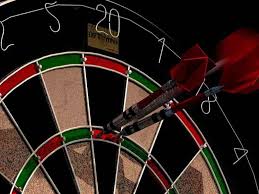 Kde: putál u kurtů DamníkovPrezentace: 12:00 – 13:00Začátek:       13:00  hodin  Startovné: 300,- Kč, za dvojici, kredity se vhazují,                   večeře v ceně startovnéhoHra: 501 DO , dvojité KO Ceny:                         1.-4 .místo – pohár + věcná cena 5.-8 .místo – věcná cena nejlepší žena – pohár + věcná cenaProsím, závazné přihlášky do  22. 8. 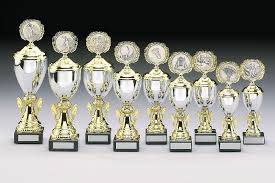 Děkuji.Info: Drápela Broňa  tel. 777315140Bude se grilovat i divočáček !!!!      Těšíme se na Vaší účast !!!